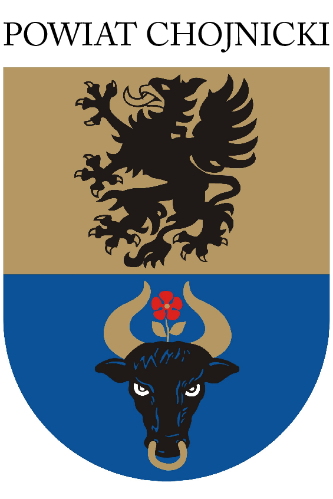 UCZNIOWSKI BUDŻET OBYWATELSKIPOWIATU CHOJNICKIEGOR E G U L A M I NRozdział I. Postanowienia ogólne.Uczniowski Budżet Obywatelski Powiatu Chojnickiego (dalej UBO) stanowi element polityki oświatowej Powiatu Chojnickiego mający na celu:wspieranie rozwoju szkół Powiatu Chojnickiego,rozwój postaw obywatelskich wśród uczniów,zwiększenie zaangażowania uczniów w inicjatywy szkolne,inspirowanie w zakresie nowych metod pracy na rzecz szkół.Środki na realizację UBO pochodzą z budżetu Powiatu Chojnickiego i na podstawie procedury określonej w niniejszym regulaminie przekazywane są do poszczególnych szkół publicznych dla których organem prowadzącym jest Powiat Chojnicki.Środki w ramach UBO są przekazywane na realizację konkretnych projektów opracowanych na karcie projektu, której wzór stanowi Załącznik Nr 1 do niniejszego Regulaminu.Środki przekazywane są wyłącznie realizację zadań bieżących szkoły, między innymi: na zakup wyposażenia, sprzętu, pomocy dydaktycznych oraz innego rodzaju rzeczy. Niekwalifikowane są koszty prac budowlanych, remontowych, prac ziemnych, brukarskich itp. W przypadku wątpliwości co do kwalifikowalności kosztów decyzję w tym zakresie podejmuje Wydział Funduszy i Rozwoju oraz Turystyki Starostwa Powiatowego w Chojnicach.W ramach danej szkoły zgłoszona może zostać dowolna liczba projektów, spośród których w wyniku głosowania zostanie wybrany jeden, który otrzyma środki na realizację. Głosowanie odbywa się na wzorze karty poparcia stanowiącej Załącznik Nr 2 do niniejszego Regulaminu.Określenie wysokości środków przypadających na jeden projekt oraz terminy na przeprowadzenie wszystkich czynności związanych z wyborem projektów do finansowania określa odrębne Zarządzenie Starosty Chojnickiego. Koordynacją, przeprowadzeniem głosowania oraz czynnościami związanymi z wyborami projektów na poziomie danej szkoły zajmuje się Zespół ds. UBO powołany przez jej Dyrektora (dalej Zespół). W skład Zespołu wchodzi Dyrektor szkoły, przedstawiciel rady pedagogicznej, przedstawiciel samorządu uczniowskiego oraz przedstawiciel rady rodziców. Zespół czuwa nad prawidłowym przebiegiem głosowań i dokonuje wyboru projektu, który otrzyma finansowanie. Podczas realizacji UBO Zespół pozostaje w kontakcie z Wydziałem Funduszy i Rozwoju oraz Turystyki Starostwa Powiatowego w Chojnicach.Rozdział II. Przygotowanie i złożenie projektów.Projekty zgłaszane są do Zespołu w odpowiedzi na ogłoszenie konkursu, dla którego terminy, wysokość środków oraz pozostałe wytyczne określa odrębne Zarządzenie Starosty Chojnickiego.Uprawnionym do złożenia projektu jest grupa inicjatywna pod przewodnictwem nauczyciela (przedstawiciel grupy inicjatywnej) danej placówki, w skład której wchodzą uczniowie klasy, członkowie kółka zainteresowań itp.Projekty składa się na wzorze stanowiącym załącznik do niniejszego regulaminu, w wersji papierowej lub elektronicznej (skanu wersji papierowej). W określonym terminie projekty należy złożyć w sekretariacie szkoły lub wysłać na maila wskazanego przez Zespół.Do projektu dołącza się kartę poparcia opracowaną na wzorze stanowiącym Załącznik Nr 2 do niniejszego regulaminu.Karta poparcia musi zawierać podpisy co najmniej 10 uczniów danej szkoły, przy czym każdy uczeń może poprzeć dowolną liczbę projektów. W przypadku wystąpienia nauczania w trybie zdalnym bądź hybrydowym o sposobie wyrażenia poparcia decyduje Zespół.Rozdział III. Ocena projektów.Oceny zgłoszonych projektów dokonuje Zespół. Weryfikacja projektów przebiega dwuetapowo.W pierwszym etapie ocenie podlega formalna prawidłowość przygotowania projektu, polegająca na sprawdzeniu terminowości złożenia projektu oraz weryfikacja, czy do projektu dołączono kartę poparcia z wymaganą ilością co najmniej 10 głosów (poparcia uczniów). Wnioski, które nie spełniają warunków formalnych nie będą dalej rozpatrywane. W drugim etapie weryfikowana jest liczba złożonych podpisów na dołączonej karcie poparcia oraz proponowany cel przeznaczenia środków (zgodność z pkt 4. Rozdziału I niniejszego regulaminu).Finansowanie otrzymuje projekt, do którego dołączono kartę poparcia z największą ilością podpisów. W przypadku równej ilości podpisów pierwszeństwo otrzymuje projekt, który został złożony wcześniej, zgodnie z zapisami rozdziału II pkt. 3. Zespół weryfikuje poprawność podpisów oraz sporządza protokół z przeprowadzonych czynności zwierający listę projektów ułożoną zgodnie z ilością uzyskanych podpisów poparcia w sposób malejący. Protokół przekazywany jest do Wydziału Funduszy i Rozwoju oraz Turystyki Starostwa Powiatowego w Chojnicach. Na podstawie przekazanego protokołu sporządzana jest zbiorcza lista projektów ze wskazaniem projektu wybranego do finansowania, która podlega publikacji na stronie internetowej Powiatu Chojnickiego oraz opcjonalnie w mediach społecznościowych. Upoważnia się poszczególne szkoły do zamieszczenia stosownych informacji na swoich stronach internetowych. Po przeprowadzeniu procedury określonej w niniejszym rozdziale następuje przekazanie środków na rachunek bankowy danej szkoły.Rozdział IV. Rozliczenie projektów.Na dokonanie zakupów w ramach projektu, który otrzymał finansowanie wyznacza się 30-dniowy termin, począwszy od dnia publikacji listy projektów na stronie internetowej Powiatu Chojnickiego.Grupa inicjatywna projektu dokonuje zakupów w porozumieniu z Dyrektorem szkoły. Po dokonaniu zakupów (dokonaniu płatności) grupa inicjatywna w terminie 14 dni sporządza sprawozdanie zawierające część opisową (przeznaczenie zakupionych rzeczy, cel wykorzystania itp.) potwierdzającą zgodność z zapisami zawartymi w projekcie oraz część fotograficzną (zawierającą zdjęcia zakupionych rzeczy). Część fotograficzna może zostać przekazana w wersji elektronicznej na osobnym nośniku danych.Sprawozdanie przekazywane jest do Wydziału Funduszy i Rozwoju oraz Turystyki Starostwa Powiatowego w Chojnicach.Rozdział V. Promocja projektów.Wybrane do finansowania projekty promowane są wśród społeczności szkolnej oraz mieszkańców powiatu chojnickiego.Każda ze szkół zobowiązana jest do zamieszczenia informacji o UBO, złożonych i wybranym projekcie na swojej stronie internetowej. Dla zwycięskiego projektu obowiązkowa jest promocja w postaci amatorskiego filmu promocyjnego w dowolnej technice, który przekazywany jest do Wydziału Funduszy i Rozwoju oraz Turystyki. Opcjonalnie informacje zamieszczane są w szkolnych gazetkach, mediach społecznościowych, czy w innej wybranej formie.Materiały graficzne, w tym wymagane logotypy udostępniane są przez Wydział Funduszy i Rozwoju oraz Turystyki Starostwa Powiatowego w Chojnicach.Przed zamieszczeniem informacji należy je skonsultować z Wydziałem Funduszy i Rozwoju oraz Turystyki Starostwa Powiatowego w Chojnicach.Rozdział VI. Przetwarzanie danych osobowych.Administratorem danych osobowych przetwarzanych w związku z realizacją UBO jest dana szkoła.Administrator jest obowiązany przetwarzać pozyskane dane osobowe zgodnie z obowiązującymi przepisami z zakresu ochrony danych osobowych.Celem zapewnienia przejrzystości przetwarzania danych, administrator wykonuje obowiązek, o którym mowa w art. 13 rozporządzenia Parlamentu Europejskiego i Rady (UE) 2016/679 z dnia 27 kwietnia 2016 r. w sprawie ochrony osób fizycznych w związku z przetwarzaniem danych osobowych i w sprawie swobodnego przepływu takich danych oraz uchylenia dyrektywy 95/46/WE (ogólnego rozporządzenia o ochronie danych), podając do publicznej wiadomości treść informacji administratora.Załącznik Nr 1. Wzór Karty Projektu.____________________________________________________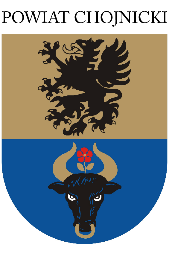 UCZNIOWSKI BUDŻET OBYWATELSKI POWIATU CHOJNICKIEGO				LOGOTYP SZKOŁYKARTA PROJEKTUCZĘŚĆ OPISOWACZĘŚĆ FINANSOWAZałącznik Nr 2. Wzór Karty Poparcia.____________________________________________________UCZNIOWSKI BUDŻET OBYWATELSKI POWIATU CHOJNICKIEGO				LOGOTYP SZKOŁYKARTA POPARCIA DLA PROJEKTU ZGŁOSZONEGO W RAMACH UCZNIOWSKIEGO BUDZETU OBYWATELSKIEGOTYTUŁ PROJEKTUPRZEDSTAWICIEL GRUPY INICJATYWNEJ (IMIĘ I NAZWISKO NAUCZYCIELA, IMIĘ I NAZWIKO UCZNIÓW)OPIS PROJEKTUCEL I UZASADNIENIE REALIZACJILP.NAZWA WYDATKUSZACUNKOWY KOSZTRAZEMRAZEMMiejscowość, dataPodpis przedstawiciela grupy inicjatywnejTYTUŁ PROJEKTULP.IMIĘ I NAZWISKOKLASAPODPIS